Вашему малышу 2 года…Как и чем его развивать?Маленького ребенка можно сравнить с кусочком глины: что вы из него вылепите, таким он и вырастет. Именно поэтому развитием малыша следует заниматься с раннего детства, тем более что в этом возрасте дети очень податливы, любознательны, быстро и с удовольствием учатся всему новому. О том, как это делать правильно, когда ребенку исполнилось 2 года, и пойдет речь.В этом возрасте малыш с удовольствием изучает окружающий мир, ему хочется все потрогать, попробовать на вкус, посмотреть, что находится внутри. Он уже неплохо владеет своим телом, кое-что может делать сам.Разрешайте ребенку трогать как можно больше предметов, изучать их форму, размер, качество поверхности, цвет, назначение. Малышу важно накопить как можно больше знаний об окружающем мире и научиться правильно их применять. Привлекайте сына или дочь к посильным домашним делам:подмести пол – можно купить маленький веник и совок;вымыть посуду за собой – хорошо, если она будет из пластика;одеться и раздеться, сложить одежду и игрушки на место;умыться;протереть стол салфеткой и т. д.Это сделает его более самостоятельным, поможет приобрести важные навыки самообслуживания и даст вам немного свободного времени.Обязательно рассказывайте ребенку сказки, учите вместе простые детские стишки и песенки. Детские произведения, как правило, имеют короткий запоминающийся сюжет, и вы сможете легко разыграть мини-спектакль по их мотивам. Например, читая того же «Мишку косолапого», можно повторять движения мохнатого героя самому или с помощью любимой игрушки.Обязательно четко проговаривайте слова, ведь ребенок учится их произносить, основываясь на данном вами звуковом образце. Общайтесь с ребенком. Спрашивайте у него, как дела, что он видел интересного на улице, какая лапка болит у любимого зайчика и т. д. В этом отношении очень полезны ролевые игры, так как в них ребенок учится правильно использовать фразы и клише, услышанные в аналогичной ситуации.Что же касается сенсормоторного развития, то есть знания основных цветов, форм, величин и развития пальчиков, то могу предложить вам несколько вариантов занятий:Раскрась шарики в разные цвета, а затем назови 
Зайке, какого цвета у него шарики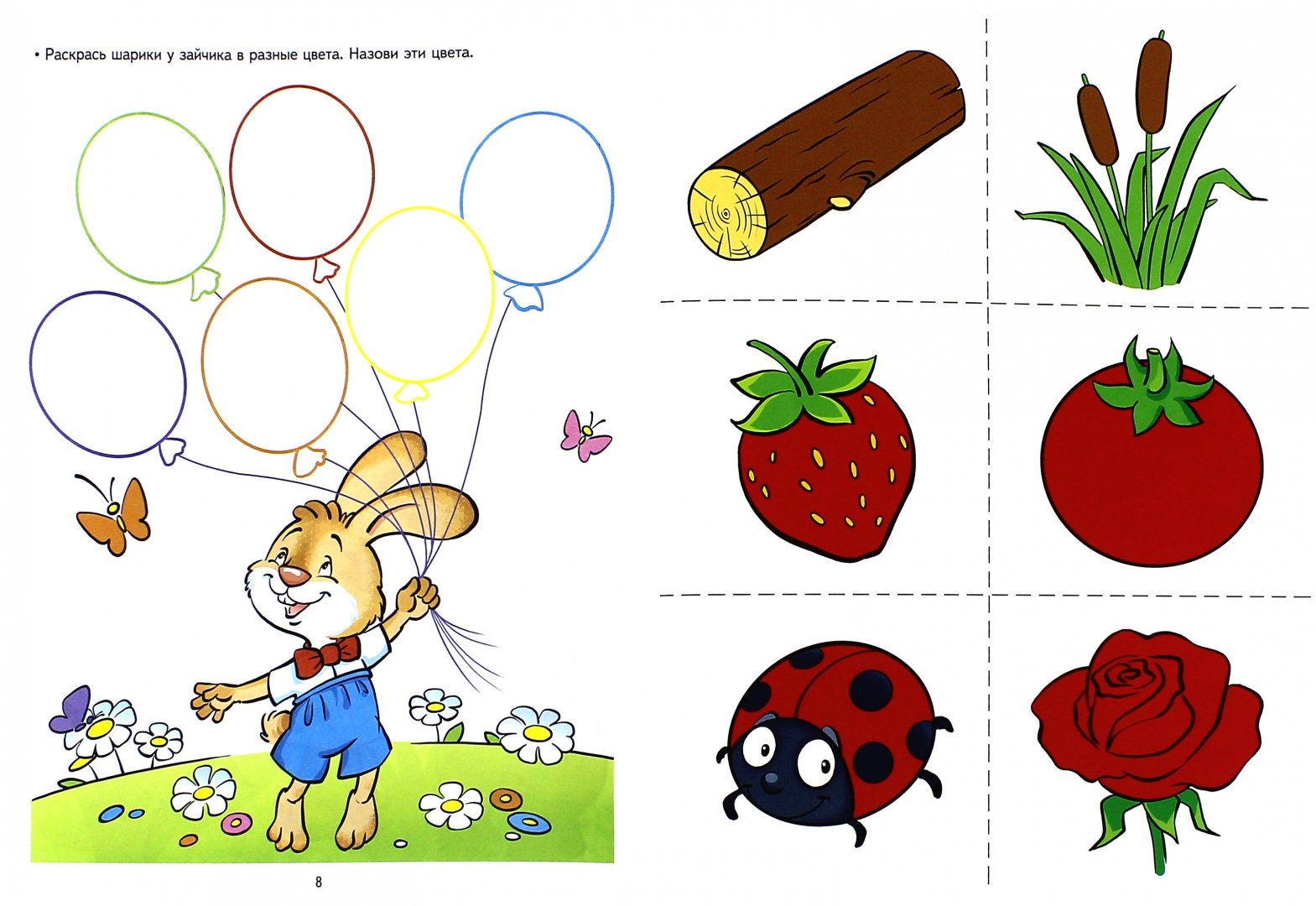 Найди и соедини линией чашки и блюдца одинакового цвета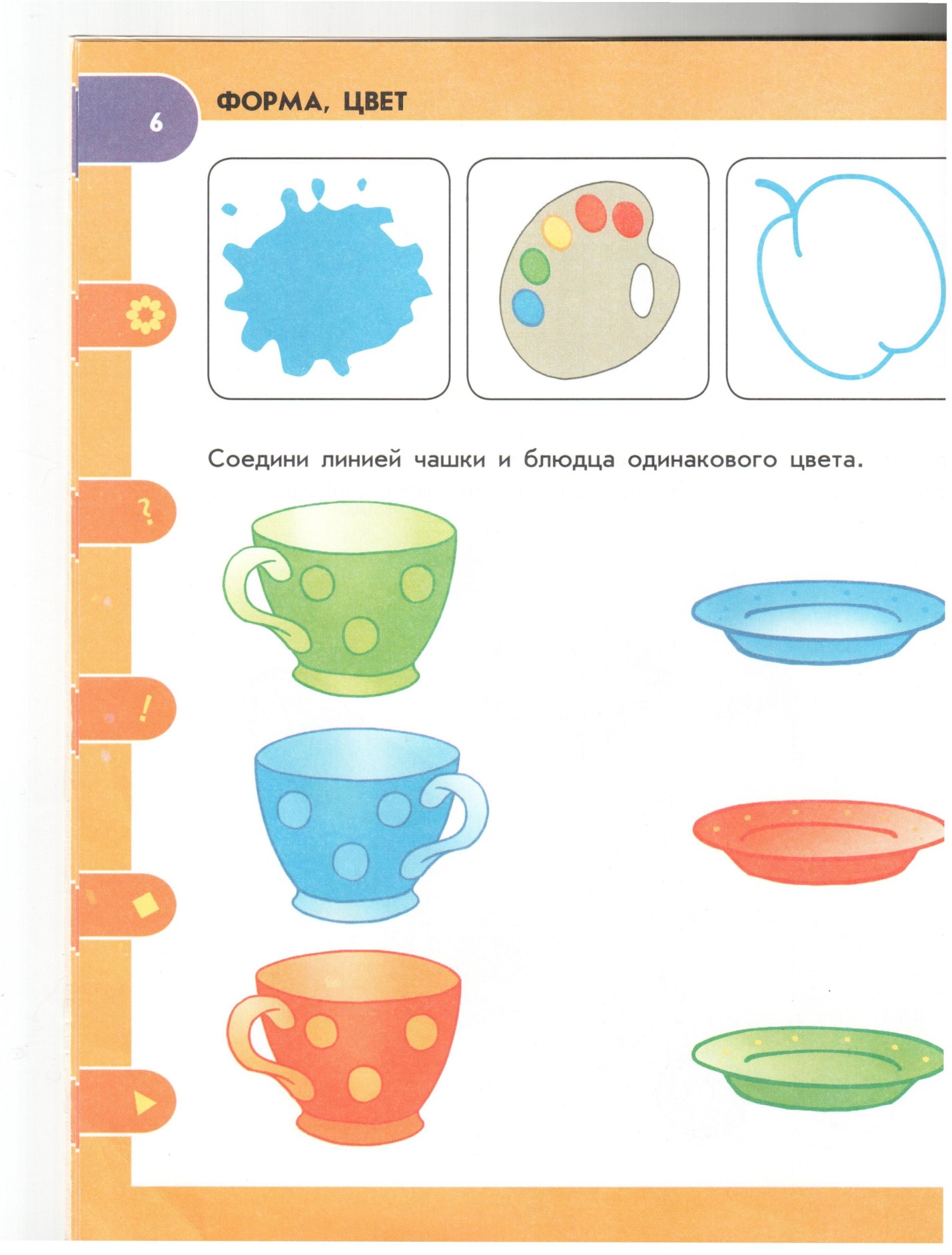 Не повторяйте распространенную ошибку!А именно не ждите мгновенного результата. Поначалу ребенок может интересоваться занятием в течение очень краткого времени, буквально несколько минут, или вообще никак не реагировать на новую игру. Дайте ему время привыкнуть, ненавязчиво привлекайте его, и через три-пять дней он с удовольствием начнет делать все, что ему предложат.Желаю Вам и малышам здоровья и успехов!Педагог-психолог Олеся Васильевна Омётова